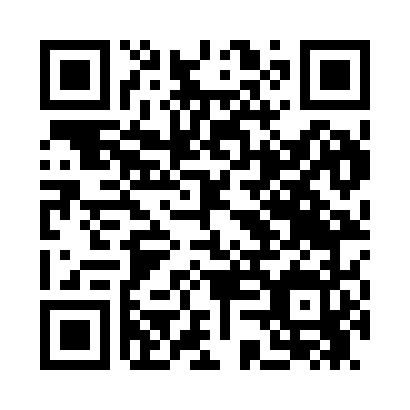 Prayer times for Olinghouse, Nevada, USAMon 1 Jul 2024 - Wed 31 Jul 2024High Latitude Method: Angle Based RulePrayer Calculation Method: Islamic Society of North AmericaAsar Calculation Method: ShafiPrayer times provided by https://www.salahtimes.comDateDayFajrSunriseDhuhrAsrMaghribIsha1Mon3:585:341:024:598:2910:052Tue3:595:351:025:008:2910:053Wed4:005:351:025:008:2910:044Thu4:005:361:025:008:2910:045Fri4:015:361:025:008:2810:046Sat4:025:371:035:008:2810:037Sun4:035:371:035:008:2810:028Mon4:045:381:035:008:2810:029Tue4:055:391:035:008:2710:0110Wed4:065:391:035:008:2710:0111Thu4:065:401:035:008:2610:0012Fri4:075:411:035:008:269:5913Sat4:095:421:045:008:259:5814Sun4:105:421:045:008:259:5715Mon4:115:431:045:008:249:5616Tue4:125:441:045:008:249:5617Wed4:135:451:045:008:239:5518Thu4:145:451:045:008:229:5419Fri4:155:461:045:008:229:5320Sat4:165:471:045:008:219:5121Sun4:175:481:045:008:209:5022Mon4:195:491:044:598:199:4923Tue4:205:501:044:598:189:4824Wed4:215:501:044:598:189:4725Thu4:225:511:044:598:179:4626Fri4:235:521:044:598:169:4427Sat4:255:531:044:588:159:4328Sun4:265:541:044:588:149:4229Mon4:275:551:044:588:139:4030Tue4:285:561:044:588:129:3931Wed4:305:571:044:578:119:38